Государственное профессиональное образовательное 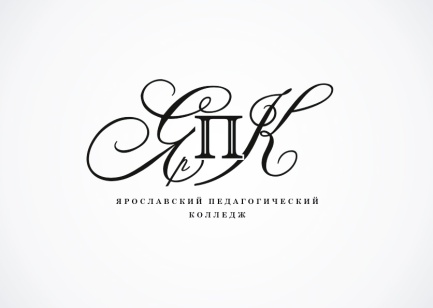 автономное учреждение Ярославской области Ярославский педагогический колледжГрафик мероприятий Ярославского педагогического колледжа с 01.01.2018 по 31.01.2018 - Мероприятия для студентов          - Мероприятия для сотрудников колледжа     	- Общеколледжные мероприятия        - Мероприятие для социальных партнеров и сторонних организаций        Наименование мероприятияНаименование мероприятияДни проводимых мероприятийДни проводимых мероприятийДни проводимых мероприятийДни проводимых мероприятийДни проводимых мероприятийДни проводимых мероприятийДни проводимых мероприятийДни проводимых мероприятийДни проводимых мероприятийДни проводимых мероприятийДни проводимых мероприятийДни проводимых мероприятийДни проводимых мероприятийДни проводимых мероприятийДни проводимых мероприятийДни проводимых мероприятийДни проводимых мероприятийДни проводимых мероприятийДни проводимых мероприятийДни проводимых мероприятийДни проводимых мероприятийДни проводимых мероприятийДни проводимых мероприятийДни проводимых мероприятийДни проводимых мероприятийДни проводимых мероприятийДни проводимых мероприятий№ п/п (раб. дни)№ п/п (раб. дни)1	123	345678910111213141516	161718192021	212223	2324252627№п/п(раб.дни)Январь8пн9вт10ср11чт12пт13сб15пн16вт17сри18чт19пт20сб22пн23вт24ср25чт26пт27сб29пн30вт31ср1.Административное совещание2.3.Заседание стипендиальной комиссии4.Собрание преподавателей – руководителей практики4.Заседание методического объединения руководителей групп5.6.7.Административное совещание7.Заседание студенческого актива7.Лабораторно-экзаменационная сессия студентов IV курса заочной формы получения образования8.Лабораторно-экзаменационная сессия студентов IV курса заочной формы получения образования8.Установочные собрания по практике для студентов специальностей Преподавание в начальных классах и Коррекционная педагогика в начальном образовании9.Лабораторно-экзаменационная сессия студентов IV курса заочной формы получения образования9.Установочные собрания по практике для студентов специальности Дошкольное образование (очная форма обучения)10.Проведение организационного собрания по организации преддипломной практике со студентами IV курса заочной формы получения образования 10.Лабораторно-экзаменационная сессия студентов IV курса заочной формы получения образования10.Установочные собрания по практике для студентов специальности Физическая культура (очная форма обучения)10.Заседание методического совета колледжа11.Лабораторно-экзаменационная сессия студентов IV курса заочной формы получения образования12.Лабораторно-экзаменационная сессия студентов IV курса заочной формы получения образования13.Административное совещание 13.Заседание студенческого актива13.Лабораторно-экзаменационная сессия студентов IV курса заочной формы получения образования14.Лабораторно-экзаменационная сессия студентов IV курса заочной формы получения образования14.Организация второй предзащиты ВКР студентами IV курса заочной формы получения образования15.Лабораторно-экзаменационная сессия студентов IV курса заочной формы получения образования15.Организация второй предзащиты ВКР студентами IV курса заочной формы получения образования15.Заседание старостата16.Мероприятия, посвященные Российскому дню студента16.Лабораторно-экзаменационная сессия студентов IV курса заочной формы получения образования16.Организация второй предзащиты ВКР студентами IV курса заочной формы получения образования 16.Заседание цикловых методических комиссий17.Лабораторно-экзаменационная сессия студентов IV курса заочной формы получения образования17.Организация второй предзащиты ВКР студентами IV курса заочной формы получения образования18.Лабораторно-экзаменационная сессия студентов IV курса заочной формы получения образования19Лабораторно-экзаменационная сессия студентов IV курса заочной формы получения образования20Лабораторно-экзаменационная сессия студентов IV курса заочной формы получения образования21Аттестация по посещаемости21Лабораторно-экзаменационная сессия студентов IV курса заочной формы получения образования